MAŠNI NAMENI župnij PZD / od 9. junija do 16. junija 2019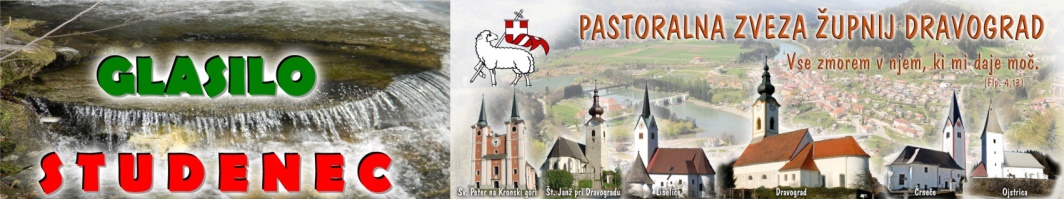 V Gospodu je zaspal g. Jože Berginc, nekdanji župnik v Trbonjah in na Pernicah. Pogreb bo v torek v Celju pri Sv. Jožefu, kjer je zadnja leta bival. RiP.                09. junij 2019                                                               Številka 23 / 2019             MOLITEV ZA SEDEM DAROV SVETEGA DUHA
Pridi božanski Tolažnik in napolni mi srce s sedmimi svojimi darovi!
PRIDI, DUH MODROSTI, in prepoji moje srce in dušo. Nauči me, kako opazovati in ceniti nebeške stvari, da jih bolj, kot vse zemeljske stvari vzljubim in iskreno iščem.
PRIDI, DUH RAZUMA, in razsvetli mojo dušo, da tvoje božanske besede in skrivnosti, sebi v rešitev pravilno razumem in se po tem spoznanju ravnam.
PRIDI, DUH SVẾTA, in nauči moje srce predvsem, da bo naklonjeno dobremu in se izogiba zlu. Vodi me in upravljaj v vsakem dvomu, da nikoli ne skrenem s poti, katera me vodi k rešitvi!
PRIDI, DUH MOČI, in naseli se v meni! Ohrabri me v vseh težavah, utrdi me v bolečinah in nasprotovanjih, daj mi moč proti vsem napadom hudobnega duha, da ti v vsem ugodim!
PRIDI, DUH ZNANJA, in nauči me pravilno spoznati prehodne stvari tega sveta, da jih uporabljam le za tvojo slavo in rešitev svoje duše!
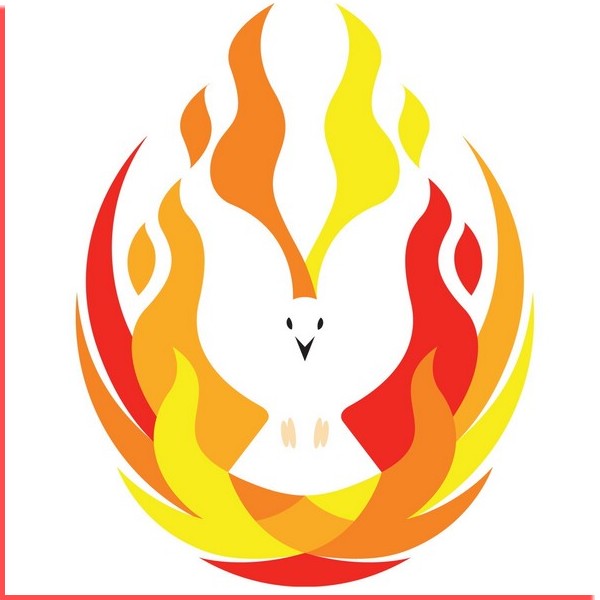 PRIDI, DUH POBOŽNOSTI, in povedi moje srce v pravo pobožnost in sveto ljubezen do Boga, da Tebe vedno iskreno iščem, tebe v ljubezni najdem in te za vedno obdržim!
PRIDI, DUH STRAHU BOŽJEGA, in prepoji moje srce s svetim strahom, da na tebe, svojega Boga, neprestano mislim in se izogibam vsemu, kar bi lahko bilo sovražno tvojemu božanskemu veličanstvu. Amen.BINKOŠTIPraznik Sv.Duha9.junij 8.00 8.009.309.309.3011.0011.00ŠP – † IVAN JUVAN - /70.r.d./    Č – † SLAVKA KLEP – 10.obl.ŠT – † JOŽE ŠTAHER –obl. in HELENA           † rajni SOR. CESAR, LEBER, FERK  SK – † SIMON MOČNIK – 28.obl. in DOLANČEVID – † FERDO KALIŠNIK in rajni umrli pri HORI-ju                    L – † TONE ŠVAB       Sv.Duh – slovesna praznična maša † MARIJA BOŽIČOb 17.00 - srečanje cerkvenih pevcev naše dekanije v DravograduBinkoštni ponedeljekMarija Mati Cerkve10.junij9.3011.0016.0017.0018.0018.3019.00SK – † FRANČIŠKA PREPADNIKSv.Duh – † POZABLJENI RAJNIDSČ – † žpk ALOJZ KRAŠOVEC   ŠT – † FRANC, TEREZIJA GNAMUŠ in sin FRANC Č – † IVAN GERDEJD – v čast Sv.Duhu L – † LEKŠ HALEJ     Torek11.junij Sv.Barnaba17.0018.0018.30E – PO NAMENU   Č – † MAKSI KOTNIK       D – † ŠTEFAN FERENČAK – 31. obl.Seja ŽPS Šempeter ob 19.15                       Sreda12.junij18.00 Duhovniški DIES v Ludbregu in Varaždinu   Č – † IVAN GERDEJ     Četrtek13.junij Sv.Anton,red. 18.0018.30 Dopoldan vabljeni k Sv. Antonu na PohorjeČ – † IVAN GERDEJ  / D – † MILICA TOMAŽIČ    Petek14.junij 18.0018.30Č – † IVAN GERDEJ   /ob 19.15 - seja ŽPS Črneče/D – ZA ZDRAVJE PRIJATELJICE in OZDRAVITEVSobota15.junij Sv.Vid, muč.13.0018.0017.3018.30ŠT – zlata poroka KRIVEC AVGUST in PAVLA (pri Jeglijenku)Č – † VLADO TAVZELJ – 2.obl. in staršiŠP – poroka Vršič –Vertačnik D – večerna nedeljska maša: † ALOJZ DULER  SVETA TROJICA16.junijKvatrna nedelja – ofer za bogoslovje     8.008.009.3010.0011.15ŠT – † ALEŠ in MARIJA KORAT –obl.    † MARIJA ČERNIVNIK – 40.obl. in IVAN ter PAVLA in MILAN PIRKER       † RUDI KOJZEK in FELIKS PAJNIKČ – † MAKS in IVANKA PLIMON in spomin Nejca         † ZAHLELNIKOVIŠP – † IVAN, BORIS in TEREZIJA GNAMUŠ –r /krstna nedelja/ D – lepa nedelja in zaključek katehetskega leta z župnijskim dnevom: † VID BOŽIČ in JANEZ KLANČNIK, ŽIVI IN RAJNI FARANI                     Sveta Trojica – maša -somaševanje † FRANC HUDEJ                                                             † DULARJEVI in BRUSNIKOVI 